GermanyGermanyGermanyOctober 2026October 2026October 2026October 2026MondayTuesdayWednesdayThursdayFridaySaturdaySunday1234National Holiday5678910111213141516171819202122232425262728293031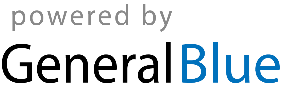 